KIMSWERD OP A4  uitgave 369  ( 6 december t/m 20 december )Datum	tijd		plaats			activiteit		contactVrij. 15 dec.	19.30 u.	Piers Stee		Pannatoernooi		wapkimswerd@hotmail.comZa. 16 dec.	14.00 u.	Piers Stee		Kerstknutselen		wapkimswerd@hotmail.comPannatoernooiOp vrijdag 15 december kunnen jongeren van 12 t/m 18 jaar deelnemen aan pannavoetbal. Van 19.30 tot 21.30 uur wordt er in de sportzaal van Piers Stee door verschillende teams een pannatoernooi gespeeld. Jongeren uit Kimswerd en omliggende dorpen kunnen zich aanmelden via wapkimswerd@hotmail.com. Deelname is gratis, inclusief consumptie. Toeschouwers zijn natuurlijk ook van harte welkom. Het toernooi wordt georganiseerd door Werkgroep Activiteiten Piers Stee (WAP), Jeugdhonk P3 en Beweegteam Súdwest-Fryslân.Kerstknutselen met verlotingJeugd van 4 t/m 14 jaar kan zaterdag 16 december in Piers Stee een mooi kerststukje maken. Graag zelf een potje, schaaltje of andere ondergrond meenemen; verder zijn alle materialen aanwezig. Er is deskundige begeleiding en er zijn voorbeelden, maar je kunt natuurlijk ook je eigen fantasie gebruiken. We beginnen om 14.00 uur en zijn om ongeveer 15.30 uur klaar. Deelname is gratis inclusief materiaal, limonade en wat lekkers. Er is ook een verloting: elke deelnemer mag een briefje meenemen met de naam van een oudere dorpsgenoot die een mooi kerststukje verdient zoals pake of beppe, buurvrouw of andere bekende. Tijdens de knutselmiddag verloten we de 2 voorbeeld-kerststukjes. Wie gaan we verrassen? Voor het maken van mooie kerststukken moeten we wel wat benodigdheden inkopen, dus graag voor vrijdag 15 december even doorgeven dat je komt. Opgeven via wapkimswerd@hotmail.com.Stichting Duurzaam KimswerdBericht voor alle bewoners van Kimswerd!We zijn met een actie langs de deuren geweest voor kleine en grote besparende maatregelen voor in huis. Hebben we elkaar gemist? En heeft u wel interesse, stuur dan een mail naar duurzaam@kimswerd.com. Ook om onze nieuwsbrief te ontvangen mag u een mailtje sturen naar hetzelfde adres.Van Huis naar Dorp.Na onze actie voor maatregelen aan huizen willen we in het nieuwe jaar met een aantal (+/-30) graag aan de slag met een toekomstvisie voor Kimswerd op het gebied van duurzaamheid. Dit doen we via de energie-mix-methode. Op twee avonden gaan we met experts veel leren over en aan de slag met verschillende mogelijkheden om Kimswerd duurzamer te krijgen op dorpsniveau. De data zijn 26 januari en 1 maart. Er wordt veel informatie gegeven maar ook input gevraagd van de deelnemers! Wil je graag meedenken en werken aan dit project? Laat het weten via duurzaam@kimswerd.com. Er is maar plaats voor 30 personen, bij veel animo zullen we loten. Natuurlijk komt er een verslag van deze avonden voor alle Kimswerders. Doarpskofjemoarn dinsdag 12 december – met als gast-verteller Pieter GeelDinsdag 12 december is er weer Doarpskofjemoarn tussen 10.00 en 11.30 uur de bar van Piers Stee. Een mooie gelegenheid om elkaar als oude en/of nieuwe dorpsgenoten te ontmoeten! Als gast komt dorpsgenoot Pieter Geel deze keer vertellen. Hij heeft de tentoonstelling op de orgelgalerij in de Laurentiuskerk ingericht en vertelt aan de hand van foto’s en voorwerpen over de geschiedenis van Kimswert van 600 vC tot Grutte Pier en verder. Iedereen welkom. Kosten van de koffiemorgen zijn 3.00 pp. Vrij koffiedrinken + iets lekkers bij de koffie. Aanmelding van tevoren is niet nodig. Iedereen welkom.MFC Piers Stee helpt meiden en vrouwen met menstruatieproducten In de damestoiletten van Piers Stee staat een kast met gratis menstruatieproducten. In Nederland heeft 1 op de 10 jonge meiden en vrouwen niet altijd geld voor maandverband of tampons. MCF Piers Stee ontvangt producten van het Armoedefonds om de meiden en vrouwen met een krappe beurs in Kimswerd te helpen. De producten staan in een kastje in de damestoiletten in Piers Stee. De deur van het kastje is herkenbaar aan de sticker. 
Het Armoedefonds gaat de komende tijd door met het uitbreiden van het aantal uitgiftepunten. Mensen kunnen de actie ondersteunen door zelf producten in te zamelen en naar het Armoedefonds op te sturen. Meer informatie vind je op www.armoedefonds.nlBeste dorpsbewoners. De Feest Vrienden van Kimswerd komen nog een keer gezellig bij elkaar en wel op zondag, 31 december, OUD-JAARS-MIDDAG...., in het MFC, vanaf 14.00 uur. We willen er een gezellige middag van maken en gaan ook weer OLIEBOLLEN bakken. Na het succes van vorig jaar proberen we dit een vervolg te geven. U kunt uiteraard opeten/ naar huis  meenemen, maar dan wel even bestellen. Binnenkort krijgt iedere bewoner een flyer in de bus met de mogelijkheden om te bestellen.  Dus, noteer vast in de agenda, oud-jaars-middag naar het MFC, tot dan.........De Feest Vrienden van Kimswerd. Zaterdagavond 23 december weer een ouderwets gezellig kerstconcert met Ons Kimster Korps op de Buren. Kom gezellig langs in het oude dorp om onder het genot van een glühwein of een warme chocolademelk te genieten van de muziek, hapjes en dorpsgenoten! OKK zal beginnen met spelen rond 19.00 uur. Piers Stee informatie en reserveringen 06-16002721  of verhuur@piersstee.nl  Nieuws en berichten aanleveren voor dinsdag 19 december 2023  21.00 uur op a4@kimswerd.com, of in de bus op  Harlingerweg 26A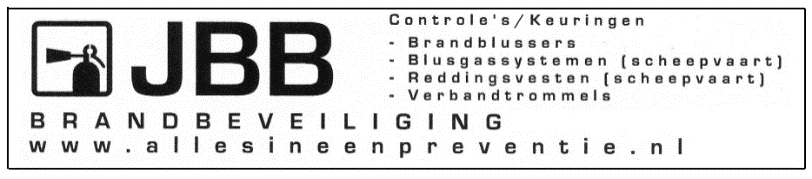 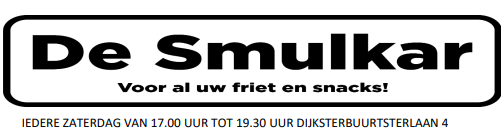 Di 12 december10:00 uur Piers Stee  DoarpskofjemoarnDo 14 en 28 december55-plus-soos 14:30-17:30 uur in Piers Steeannie@kimswerd.comVrij 15 december19:30 uur Piers Stee  Pannatoernooiwapkimswerd@hotmail.comZa 16 december14:00 uur Piers Stee  Kerstknutselenwapkimswerd@hotmail.comZa 23 december19:00 uur De Buren  KerstconcertZo 31 december14:00 uur Piers Stee  Oliebollenfeest